サンプルLP：https://healthyclub-diet.com/diet2103/ランディングページ
変更が必要な個所は、以下の　３　点です。にしむらゆかの個人LINEへ送ってください。（1）　お客様の結果の写真を数人（多いほうがいいです＾＾）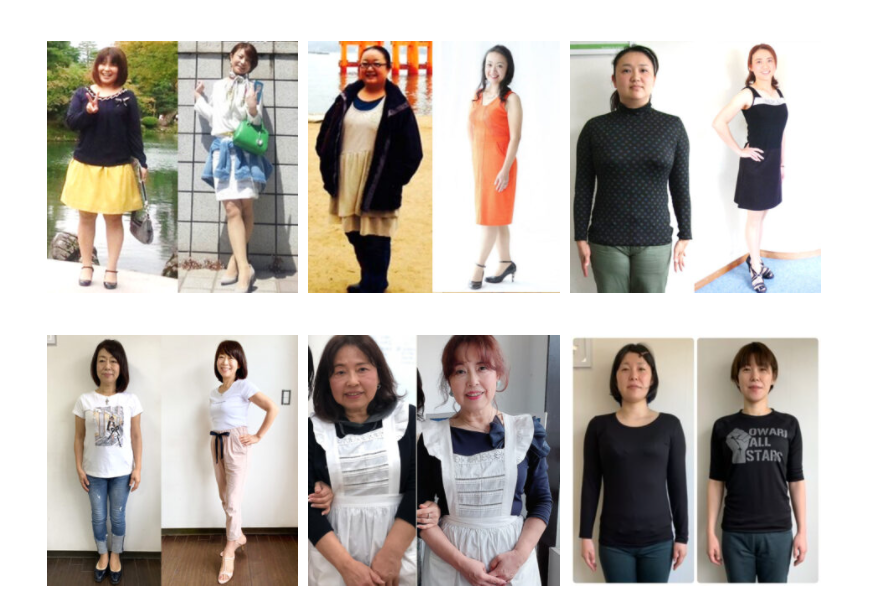 （2）　カウンセリング写真　（3）　計測の写真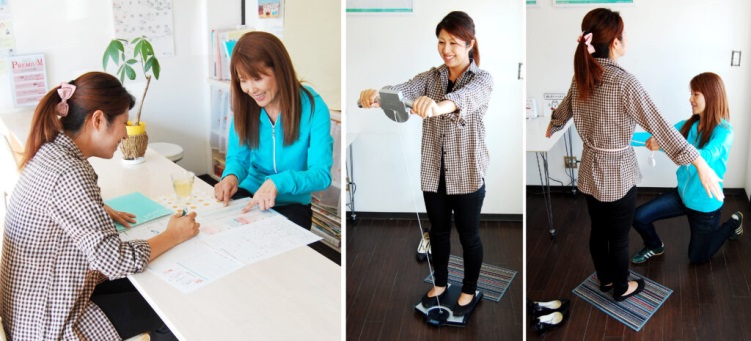 